.Introduction: 16 counts @ approximately 11 sec.NO TAGS !! NO RESTARTS !!PART I. (R BOTOFOGO, L BOTOFOGO; FORWARD, RECOVER, TRIPLE STEP BACK)PART II. (BACK, RECOVER, TRIPLE 1/2 R TURN; BACK, BACK, COASTER STEP)PART III. (L BOTOFOGO, R BOTOFOGO; FORWARD, RECOVER, TRIPLE 1/2 L TURN)PART IV. (1/4 L, SIDE, SAILOR STEP; SAILOR STEP, BACK, RECOVER)PART V. (FORWARD, ½ R TURN, COASTER STEP; CROSS, SIDE, SAILOR STEP)PART VI. (CROSS, SIDE, SAILOR STEP; CROSS, 1/4 L, COASTER STEP)PART VII. (FORWARD, ½ R TURN, COASTER STEP; CROSS, SIDE, SAILOR STEP)PART VIII. (CROSS, SIDE, SAILOR STEP; CROSS, 1/4 L, COASTER STEP)REPEAT DANCE.Email: dancewithira@comcast.netLast Update - 23 April 2021La Vita Bella (The Beautiful Life)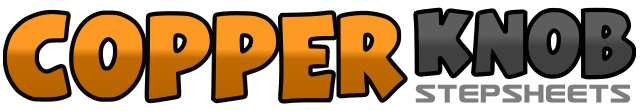 .......Count:64Wall:4Level:Intermediate.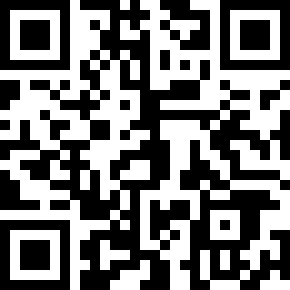 Choreographer:Ira Weisburd (USA) - January 2018Ira Weisburd (USA) - January 2018Ira Weisburd (USA) - January 2018Ira Weisburd (USA) - January 2018Ira Weisburd (USA) - January 2018.Music:Vita Bella - HavanaVita Bella - HavanaVita Bella - HavanaVita Bella - HavanaVita Bella - Havana........1&2Step R across L, Step L to L, Step R to R3&4Step L across R, Step R to R, Step L to L5-6Step R forward, Recover back onto L7&8Step R back, Step-close L beside R, Step R back1-2Step L back, Recover forward onto R3&4Step L forward making 1/4 R Turn (3:00), Step-close R beside L, Step L back making 1/4 R Turn (6:00)5-6(Wave Arms in the air) - Step back on R, Step back on L7&8Step R back, Step-close L beside R, Step R forward1&2Step L across R, Step R to R, Step L to L3&4Step R across L, Step L to L, Step R to R5-6Step L forward, Recover back onto R7&8Step L to L making 1/4 L Turn, Step-close R beside L, Step L forward making 1/4 L Turn (12:00)1-2Step R forward making 1/4 L Turn (9:00), Step L to L3&4Step R back, Step L to L, Step R to R5&6Step L back, Step R to R, Step L to L7-8Step R back, Recover forward onto L1-2Step R forward, Step L back making 1/2 R Turn (3:00)3&4Step R back, Step-close L beside R, Step R forward5-6Step L across R, Step R to R7&8Step L back, Step R to R, Step L to L1-2Step R across L, Step L to L3&4Step R back, Step L to L, Step R to R5-6Step L across R, Step R back making 1/4 L Turn (12:00)7&8Step L back, Step-close R beside L, Step L forward1-2Step R forward, Step L back making 1/2 R Turn (6:00)3&4Step R back, Step-close L beside R, Step R forward5-6Step L across R, Step R to R7&8Step L back, Step R to R, Step L to L1-2Step R across L, Step L to L3&4Step R back, Step L to L, Step R to R5-6Step L across R, Step R back making 1/4 L Turn (3:00)7&8Step L back, Step-close R beside L, Step L forward